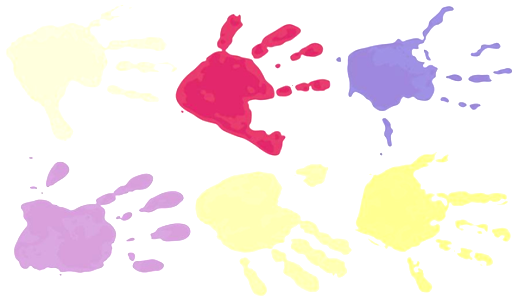 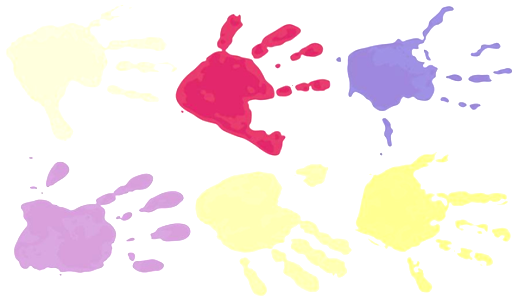 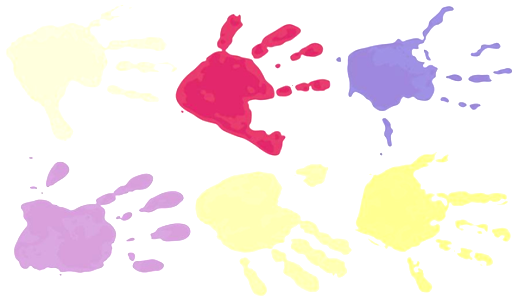 WelcomeMerimbula Tura Kindergarten extends a warm welcome to all children, parents and extended family members. At Merimbula Tura Kindergarten we believe that the first 5 years of a child’s life are the most impressionable and formative. We strive on providing a safe, secure and happy environment in which your child can grow. We will collaborate with parents and families to help make the most of these years and see your child transition to their formal school years with ease and confidence.This booklet is designed to give you an overview of our Centre and to assist in the transition from home to childcare for both you and your child at this important time. It contains very relevant and important information about the running of Merimbula Tura Kindergarten. Please read through this information carefully and thoroughly to ensure that you understand the Centre operations. I encourage you to seek further clarification on any issues to ensure you are fully prepared to uphold Centre policy and procedures.We extend a warm invitation for you to visit our Centre at any time to see the children at play, observe and discuss their various routines and to view the developmental programs provided.It is our hope that the Centre becomes an extension of the home environment, where both you and your child feel safe, secure and supported. During your family’s time with us, we look forward to working in partnership with you in providing quality care and learning opportunities for your child.Our PhilosophyWe are committed to and value early years’ education and care. We believe that the best outcome for children is derived from collaboration and reflective practices in a secure and safe environment. We respect educators, children and families as individuals and value the experiences that they bring.Our VisionWe believe that through collaboration, experience and ongoing learning we provide children with the foundation for a successful future.Owners : Leekin Pty Ltd contact details :paddyh@live .comNational Quality Framework overall Rating - ExceedingOur EducatorsDirector/Administration OfficerShanna Barrett	 Certificate III Children's services, Certified SupervisorNominated SupervisorGail McPaul 		Diploma of Children's Services  Roos 4years - 5 years (The Preschool Room)Erica Robinson	Graduate Diploma in Early Childhood studies, Diploma of Teaching                                (Early Childhood) Certified SupervisorLauretta Robertson     Certificate III Children’s ServicesWagtails 3years-4 yearsKellie Rosseland	   Graduate Diploma in Early Childhood Education,                                                                  Certified  Supervisor                                                                                                                                                                                                                                                                    Marni Barrett		   Certificate III Children’s ServicesPenguins 2years- 3 yearsDanielle Toki              Diploma of Children's Services, Certified SupervisorAlyce Hanley              Certificate III Children's ServicesKoalas' 0-2yearsKerry-Lyn Tinson        Diploma of Children's Services, Certified SupervisorAmy Barker               Diploma of Children's Services, Certified SupervisorInclusion Support, Relief and Additional EducatorsOmara Crossley         Certificate III Children's ServicesMarissa Ingram         Trainee, Certificate III in Children ServicesMaternity LeaveNantaka Pengprakhon  Master of Teaching Early Childhood, Diploma of Children’s Services.Sam James         Diploma of Children ServicesAlisa western      Certificate III in Children ServicesCleaner Colleen ReesProviders /owners contact details :paddyh@live.com.auEnrolment at Merimbula Tura KindergartenAn enrolment form needs to be completed and returned to the office prior to your child's commencing care by the person who has lawful authority of the child/children. You will also need to provide a copy of your child's birth certificate, a current proof of address and an up to date immunisation history statement from Medicare.Our fee is $85 per day per child. This fee includes nappies, morning tea, afternoon tea and late afternoon Tea.To claim Child Care Benefit and Child care rebate to help reduce your fees, simply call the Family Assistance Office on 13 61 50 or visit the website: http://www.humanservices.gov.au/to ensure that you are eligible for Child Care Benefit and childcare rebate and to obtain the families Customer Reference Number (CRN) and your child’s Customer Reference Number (CRN). Full fee's will be charged until parents have provided the families and child's CRN numbers, and they are linked to the family assistance office.  Parents should receive notice in writing from the family assistance office within 28 days. This Centre can’t link your child to the family assistance office until you have formal enrolled the child for CCB AND CCR and fees can’t be backdated unless authorised by the family assistance office in writing.All child care services must allocate places to those families with the greatest need for child care support.The Australian Government has Priority of Access Guidelines for allocating places in these circumstances. They set out the following three levels of priority, which child care services must follow when filling vacant places: Priority 1—a child at risk of serious abuse or neglect Priority 2—a child of a single parent who satisfies, or of parents who both satisfy, the work/training/study test under section 14 of the A New Tax System (Family Assistance) Act 1999Priority 3—any other child.Payment of Fees Fees are $85.00 a day to be paid weekly, unless otherwise arranged with the Director. Payment of fees can be made by internet transfer or eftpos at the Centre. Internet transfers are to be made to Leekin Pty Ltd BSB 082-439 Account number 185611632. Account Invoice statements are emailed weekly to parents once parents provide their email address or placed in your child's information pocket. Parents/guardians should check their statements carefully and refer any problems immediately to the Director or Administration officer. Parents are responsible for checking the CCB which appears on their statement. Once fees exceed 2 weeks unpaid your child’s position at the Centre maybe in jeopardy of cancellation. Jet Funding assessment notices must be given to the Director before fee reductions can commence. The notice must be kept on record at the Centre. Full fee's will be charged until parents have provided family and children CRN numbers, and they are linked to the family assistance office.  Parents should receive notice in writing from the family assistance office within 28 days.  This Centre is not responsible for the linking to the family assistance office and fees can’t be backdated unless authorised by the family assistance office in writing.Public Holidays, Sick Days and Absences – The normal fee will be charged during periods of annual leave, sick leave and public holidays (Child Care Benefit is applied).Child Care Benefit is paid for up to 42 allowable days for each child per financial year across all approved Child Care Centre’s. Allowable absence days can be taken for any reason. All absences are recorded on our weekly accounts. If your child has reached 42 allowable absences, Childcare Benefit will not be paid for any allowable absences taken over the 42. If you should visit a doctor on a day absent from childcare, please ask for a medical certificate. This day will then be an exempt day and not counted towards the 42 Allowable Absences.Notice of WithdrawalTwo weeks’ notice in writing is required when you are canceling your child/ren’s care at the Centre. Fees are payable for those two weeks. If your child does not attend for the last two weeks full fees are charged as no CCB is available.OrientationOur Centre provides an orientation process for new Children and their families and Children when moving to other rooms within the Centre. Children’s welfare and happiness is of the highest priority and Educators are there to assist Children and their families through this process.The Following may assist:Parents and Director will establish the most appropriate times for new Children to attend the Centre for 3 visits in which the Parents will have the option to stay for a short period then leave and return for the Child or stay for the entire visit.As a guide  first stay will be 1 hour, 2 hours for the next visit and third visit 9am till 2pm.The Children may participate in Centre activities if they so desire. A number of young Children just prefer to watch rather than do. The times and duration of the visits will be discussed throughout the process to meet the families and the children's needs. Parents will be encouraged to stay as long as they feel necessary in order to reassure their Child. Parents are encouraged to visit the Centre as many times as possible before their Child commences. Provide a favourite toy, blanket or comforter to support your Child when they are separating from you or settling to sleep. This can help your Child feel more secure. Interactions between Educators and Parents or Educators and other Children can produce positive role models and be reassuring. This experience can help to establish trust in an unfamiliar setting. Try to talk at home about Child care. Mention the names of Educators and other Children. Talk about the things the Child will be able to do at Child care that are fun and enjoyable. Talk to Educators about your Child, for example, what they like to do, and successful ways of settling them to sleep, foods they like and dislike and so on. This helps the Educator to get to know your Child. When leaving your Child, it is best to make sure you say goodbye. Educators will be on hand to support your child through this process. Educators will contact you if they have concerns that your child is not settling. You are more than welcome to contact the centre about your how your child is settling.What to Bring3 changes of clothes seasonally appropriate, including underwear (extra when toilet training)A spare pair of shoesA nut free lunch clearly marked with your child's name (See lunch suggestions below)A water bottle, containing water, clearly marked with your child's name (water is always available in rooms and outdoors also)A JumperCoats in cooler weatherBottles and Formula ready to be dispensed or served (if applicable)Security/comfort itemNo thongs without back straps. Although crocs with a back strap and gumboots are acceptable they do not provide support or stability for your child's feet and can be dangerous when climbing. All clothes are to be clearly named and brought in a bag [not plastic]A broad brimmed or legionaries hat that will remain at the Centre (As per our Sun smart Policy)Lunch SuggestionsOne of the best things that we can do for our children is to help them form healthy eating habits. From the outset, we would like to ensure that all children are provided with a healthy lunch. We suggest foods such as sandwiches, rolls or wraps, salads, fruits, yoghurts, vegetables, home-made leftovers and savoury biscuits with hard cheese etc. We are a nut free environment. We encourage healthy habits and as such would prefer if a maximum of 1 sometimes food (Refer to nutrition policy) was supplied in your child's lunch.NutritionThe Centre will provide foods which are nutritious, appetising and consistent with dietary guidelines for children. Food choices will consider children's development, culture, religious or health requirements.Water is available at all times and children are encouraged to drink regularly.Parents/caregivers are encouraged to supply a water bottle, containing water.The centre supports breastfeeding and provides a suitable place within the service where mothers can breastfeed their babies or express breast milk.The Menu is planned to be varied and nutritionally balanced using the Munch and Move principles and Get Up and Grow as a foundation and is displayed to Parents and Educators.Educators where possible will sit with children during meal times.Parents will be informed daily of items of food children have not eaten.Changes to the menu will be displayed on food record sheets.Koala’s food and drink intake for the day will be recorded.Penguins, Wagtails and Roos will only record what children have not eaten.The Centre promotes fresh fruit and vegetables and encourages Parents to limit the foods which contain added sugar supplied in lunch boxes. Parents are encouraged to provide only one 'sometimes' food in their child's lunch box. (Sometimes foods may include, but not be limited to, chips, rollups, Lcm's, sweet biscuits etc.)Dried fruit is considered a risk of choking for Children under the age of 2 years.  Dried bananas, apples apricots, pears, and mango and will not be served to Children less than 2 years at the Centre.We are a nut free environment and use products that do not contain nuts and endeavor not to use wherever possible products that state may contain traces of nuts. Some of the products used for snacks and products brought by the Children may state on the packaging 'may contain traces of nuts'.Children are encouraged to sip, swish and swallow after every meal.Children’s ClothingWe believe that children are creative explorers. Our natural outdoor play area will almost guarantee that our children will get messy!Please dress your child in practical, comfortable clothing to enable them to actively participate in the day’s program. Children need to feel that it is okay to get dirty while exploring and playing.Please also dress your child according the weather. We respect the individual cultures of all of our families and understand that some cultures may have clothing preferences for their children.Sun smartOur Centre is ‘Sun smart’. For optimum protection all children need to wear broad brimmed hats, t-shirts that cover their shoulders, and have sunscreen applied before they attend in the morning. Educators will guide and assist children to reapply sunscreen before we go outside in the afternoon. Please see staff if your child needs to use their own sunscreen whilst at the Centre. Children have outside activities early in the morning and late afternoon during the first and last term of the year in line with our ‘Sun smart’ policy.MedicationWhen a child requires medication while at the Centre the details must be completed in the medication book and the medication given to an Educator.'Over the counter’ medications will not be given unless the parent provides written instructions from a doctor.All medications must be in the original bottle, within the expiry date and clearly labeled with the child’s name.Your child can only be given the dose as recommended on the bottle label.Prescribed medications can only be given to the child when their name is on the container.The symptoms of a condition must be fully described for optional or 'as needed’ medications to be administered.The application of creams must be described as sparingly or liberally.If your doctor suggests a dose of general medication higher than normally given, please ask them for a note to confirm this dose for Educators or it cannot be given.Please read the headings of each section carefully when filling in this book, Educators are not able to administer medication or apply ointment unless you have recorded all information correctly in the book. Please ask for assistance if you are unsure.Incidents, injury, trauma, illnessIf a child has an incident, injury, trauma, illness at the Centre, even minor ones, Educators will record the details of the incident, injury, trauma, illness; the action taken by the Educator and any treatment given and a sign placed on the bag hook area. Parents are asked to read the details of the incident, injury, trauma, illness record when they collect their child and to sign the record to acknowledge that they have been informed of the events. If a head injury occurs parents will be automatically contacted and advised of the details immediately after they occur. Please let the Educators know if you wish to be immediately notified of minor injuries such as grazes. In case of serious incidents, injury, trauma or illness educators will call an ambulance to take the child to hospital and travel with them. Parents will be notified immediately. Under State Government Regulations, children cannot attend a Centre unless the parent has authorised emergency hospital, ambulance and medical treatment.Asthma, Allergy, Epilepsy or DiabetesIf your child suffers from asthma, allergies, epilepsy or diabetes an action plan is required to be completed by a doctor. These forms are available at the Centre. Educators regularly update their knowledge through attending training sessions.Arrival and DepartureOn arrival please place your child's lunchbox into the fridge in their room. Ensure their name is on it. Please place their drink bottle, labeled with their name, in the holder in their room. These will be outside if the children are outside. Place your child's bag on the designated hook and inform an educator of your child's arrival.Parents are requested to fill out the arrival and departure sign in sheets. Parents must fill out the following details each day of attendance.Exact time of arrival and departureSignature on arrival and departure.Children will only be released into the care of adults listed as authorised to collect them on the enrolment form and must be over the age of 18 years unless a Parents or Legal guardian.Adults not familiar to staff will be asked for photo identification.Health and AbsenceAt the Centre the health and safety of all children is of major concern to Educators. Please do not send your child into the Centre if he / she is ill.You will be asked to take your child home if Educators suspect your child has an illness, or an illness which is contagious, or your child requires prolonged individual attention. The level of care required of an Educator for a sick child is likely to interfere with the safety and well-being of the other children. If your child is going to be absent, please contact the Centre to let us know. Contagious conditions must be posted so parents can be aware of the possibility of infection.Please do not send your child if they have:Diarrhoea - A Child who has an acute period of watery stools should be kept home until the day after he/she has been free of diarrhoea. If, however your Child has an allergy or condition which regularly causes diarrhoea, please inform staff at the time of enrolment.Vomiting - A Child who is vomiting should be kept home until the day after vomiting has stopped. Micro-organisms that cause vomiting and diarrhoea are highly contagious and will spread quickly throughout the Centre.Fever - A Child with a fever of more than 38C should be kept home as this indicates that the Child is unwell. The Child should be kept at home until the day after normal temperature, his/her activity level and appetite have returned to normal. For example, if your child has a temperature Monday they are not permitted back until Wednesday.Unexplained Rash - A Child with unexplained rash needs to be seen by a Doctor to diagnose the cause of the rash. If the rash is not contagious the Child will be allowed to return to the Centre on presentation of a medical certificate.Chicken Pox - A Child with chicken pox should be excluded until fully recovered or for at least five days after the eruption first appears.Conjunctivitis - A Child should be excluded until discharge from eyes has ceased, usually 48 hours after commencing prescribed eye drops (please note that over the counter drops are not as effective in treating the symptoms of conjunctivitis).Hand, Foot and Mouth Disease -A Child should be excluded until all blisters have dried.Immunised- If your child has been immunised in the last 24hrsImmunisationsAs part of enrolment procedures families will be asked to provide information on their child’s current immunisation status. Families must update these details as future immunisations are administered. Children who are unimmunised or immunisation records are not current may be excluded from the Centre if an outbreak occurs.Emergency ContactsThe name and telephone numbers of any emergency contact person/s with access to transport must be supplied. The emergency contacts must be informed by the parent of their responsibilities when they agree to be emergency contacts. The Director / Educators must be informed of any changes to the address, place of employment or phone numbers of the emergency contacts in writing.CelebrationsA child's birthday is a very special time for them. Families are welcome to bring in a store bought cake that lists ingredients for your child to share with their peers. Please inform Educators if you do not wish your child to participate in this event.Guidance of Children’s BehaviourMerimbula Tura Kindergarten is committed to a Behaviour Guidance Policy because it reflects the values, attitudes and current recommended strategies that promote positive play behaviours and patterns. Families and Educators should use appropriate strategies to guide Children to recognise, manage and learn from their behaviours and express their emotions in positive, non-threatening and productive ways.The purpose of the service’s Behaviour Guidance Policy is toEncourage acceptable forms of behaviour by using strategies that build Children’s confidence and self-esteemProvide Children with support, guidance and opportunities to manage their own behaviourPromote collaborative approaches to behaviour guidance between the Centre and/or external agencies.As a Centre, we:Respect the importance of interactions and relationships between Children, families and Educators.Encourage Children to co-operate which enhance their self- esteem and encourage their ability to interact with others.Emphasise that Children have the same rights as adultsRecognise values and celebrate the differences and similarities that exist in all persons.The service recognises and understands that a Child’s behaviour may be affected by their:age and developmentgeneral health and wellbeingrelationships with their Family and/or peersplay and learning environments, which includes the physical indoor/outdoor settingstransition times, the weather, the time of year, the time of day.Educators’ strategies and practices, which includes how those strategies areimplementedrelationship with other Children and members of the community, such as students volunteers and visitorsAnd external factors, such as Family, home life, school or peer group experiences, or media coverage of traumatic events.While Educators are aware and respect individual Children’s and Family’s backgrounds, beliefs and privacy the sharing of information will assist Educators to accommodate for your Child’s individual needs.It is the responsibility of the Educators to:Respond to, and acknowledge Children’s emotions, such as happiness, anger, pleasure, fear, anxiety, frustration, sadness, and pride.Acknowledge that the emotions experienced by Children are significant.Understand that Children may not have developed the appropriate strategies to deal with their emotions due to their age and/or stage of development.Demonstrate an understanding and empathy towards Children who display behaviours that are not always consistent with their development and/or general disposition.Maintain full confidentiality and privacy about individual Children’s behaviours To uphold rights of a child according to the United Nations convention on the rights of the child.And fulfil their duty of care.  Families and Educators display respect and empathy towards Children when they label behaviour and not the individual Child. This means that the behaviour is managed, not the Child.Behaviour guidance management plans may be set in place with collaboration between the Director, Educators and family to eliminate negative behaviour and guidance towards positive interaction. External sources may also be sought.Under article 19 of the United Nations convention of the rights of a child, children have a right to be protected from being hurt, mistreated, physically or mentally. Children may need to be sent home from our centre if their behaviour violates the right of other children or impedes the ability for an Educator to conduct their duty of care.Children with Additional NeedsIn the Centre all children’s needs are met and individual planning occurs.Support is available from the educators. Additional funding may be applied for to provide extra support in a room if required.The Educators will support families and network with appropriate services in relation to:• Children with additional needs.• Non-English speaking children.• Aboriginal/Torres Strait IslandersExcursions/ IncursionsExcursions/ incursions that are safe and meet the needs of children, parents and educators may be implemented as part of the planned Curriculum. Parents and Caregivers will be notified before such events and charges will be billed directly to parents accounts (refer to Excursion Policy).National Quality FrameworkMerimbula Tura Kindergarten is committed to providing a quality service. The Centre provides quality Childcare using the principles set out by the National Quality Framework as a guide. Our Centre’s Quality Improvement Plan involves Management, Educators, Parents and the Community. If you would like further information speak to the Director or the Educators in your child’s room. Or visit www.acecqa.gov.au Parent InvolvementFamilies are encouraged to become actively involved in all aspects of the Centre. The Director, Educators and Parents enjoy open communication in matters pertaining to the child and family. Parents are encouraged to be involved in information session and special events. We collaborate with our parents about our policies and the Centre’s Quality Improvement Plan. Communication with parents happens on a multitude of levels. Verbal interactions, email correspondence and via our reflection of the day. We value parent feedback and believe children achieve the best early years education and care when educators and parents work together. Parents are encouraged to contribute any resources they may have. Eg: Music / dancing / art – craft / story telling or just spending time with us.Dealing with Concerns and Complaints from Parents/GuardiansParent who have a concern or complaint are encouraged to approach the Nominated Supervisor or the Certified Supervisor on duty with their concern or complaint or contact the Director on 64953304 or the Provider/owner paddyh@live.com . or Early Childhood Education and Care Directorate, Department of Education Email:ececd@det.nsw.edu.au Phone: 1800 619 113 (toll free)Concerns and complaints will be confidential. Educators will direct the Parent to the Nominated Supervisor or the Certified Supervisor on duty with concern or complaint.A Parent concern/complaint form is filled out by the Parent and the Nominated Supervisor or the Certified Supervisor.Concern/complaint is then discussed and noted down on the form.Discuss reasons why the concern/complaint could be happening.Strategies from the Parent are discussed and noted.Strategies from Nominated Supervisor or the Certified Supervisor are discussed and noted.A time period is agreed upon of when and how strategies will be implemented.A response to a complaint received at a Children's Service form will be completed and sent to the Director, Central licensing and Regulatory Support unless the complaint is what the Department deems of a trivial nature.A conclusion is then noted on the Concerns and Complaints form.Strategies are then put on trial.An evaluation of the strategies that were implemented is then evaluated.Parent to discuss end result with Nominated Supervisor or the Certified Supervisor.A decision will be made by both parties that the matter has either been resolved or they wish for the complaint to be escalated and forwarded to Early Childhood Education and Care Directorate, Department of Education Email: ececd@det.nsw.edu.au Phone: 1800 619 113 (toll free)Developmental RecordsWeekly curriculum plan's are developed for each room and reflect the needs, abilities, culture, strengths and interests of the children in the room. These form the basis of planned intentional teaching opportunities for each room. The Early Years Learning Framework underpins our curriculum decision making. As such we assist children to develop a strong identity, become connected to the world, assist in their wellbeing, their learning and communication. Educators use a variety of observation formats to assess the learning and development of each child. Developmental records are emailed to parents to allow parents to enjoy reading and viewing these at a time that is convenient to them. We encourage and value the importance of parental input and feedback. Merimbula-Tura Kindergarten Preschool ProgramMerimbula Tura Kindergarten offers a comprehensive preschool and school readiness program in our Roo's Room. The following program is a guide to help Educators implement teachable moments into the daily program. Children’s interests will determine when the learning occurs throughout the year. Children are encouraged to achieve these outcomes through play based learning.Parent Comments or Questions:Mathematical and Scientific DevelopmentOutcome 4: Children are confident and involved learnersLanguage DevelopmentOutcome 4:  Children are confident and involved learnersOutcome 5:  Children are effective communicatorsDescribes the location of an object using directional and position wordsIdentifies, describes, extends and creates patterns using concrete objectsCompares, sorts and orders objectsIdentifies and describes oppositesRecognises moneyCounts through and beyond 10 with 1:1 correspondanceIdentifies the number of objects in a setRecognises, writes, and uses whole numbers through 10Identifies and creates sets of objects with more, less or equal amountsIdentifies and describes measurable attributes such as length and weight to compare and order objectsIdentifies, names and describes a variety of shapes, such as squares, triangles, circles and rectanglesIdentifies coloursProblem solves, hypothesizes, investigates and experimentsRecognises and identifies upper and lower-case lettersMatches sounds to appropriate lettersRecognises and writes own nameIdentifies parts of a bookFollows words left to right and top to bottomRetells important details in a storyMake reasonable predictions about storiesUses images to tell the storyIdentifies and recognises words beginning with the same soundsBegins to hear, identify and make rhyming wordsSpeaks to inform or relates experiencesExpands word choices to communicate effectivelyExpresses a thought or idea using drawings, letters or wordsContributes to discussions (eg. news)Listens to storiesRepeats information heard from storiesCreative DevelopmentOutcome 4: Children are confident and involved learnersPhysical DevelopmentOutcome 3: Children have a strong sense of wellbeingCreates works of art and discusses artwork with peers or EducatorUses different mediums to create artistic worksJoins in jingles and songsDances to a beatAttempts to make musicImitates variety of shapes in drawing, e.g. circlesAdds increasing detail to art worksHops, jumps and runs with easeClimbs steps with alternating feetGallops and skips by leading with one footTransfers weight forward to throw ballAttempts to catch ball with handsHolds pencil between thumb and first two fingersExhibits hand preferenceIndependently cuts paper with scissorsSocial/Emotional DevelopmentOutcome 2: Children are connected with and contribute to their worldOutcome 1: Children have a strong sense of identitySelf-Help SkillsOutcome 3: Children have a strong sense of wellbeingSharingRules in gamesTakes turnsRecognises emotionsTakes academic risks and has a goAbility to work alone and in a groupDisplays emotional securityCan toliet independantlyCan dress independantlyCan open lunch independantlyCan recognise own belongingsCan ask for assistance when required